VILNIUS GEDIMINAS TECHNICAL UNIVERSITY	FACULTY OF ELECTRONICSDepartment of Computer Science and Communications TechnologiesName SurnameTHESIS TITLE (in English)Master ThesisComputer Engineering Study Programme, State Code 6211EX051Electronic and Electrical Engineering Study Area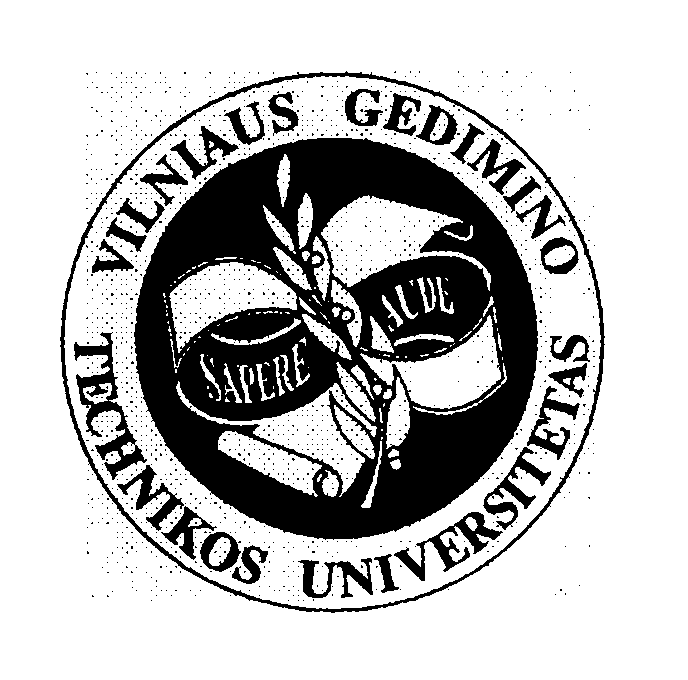 